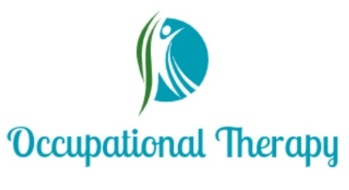 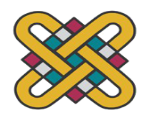 Ανακοίνωση – Ανταποδοτικές ΥποτροφίεςΚαλούνται όσοι φοιτητές ενδιαφέρονται να εργαστούν στη Γραμματεία του Τμήματος Εργοθεραπείας της Σχολής Επιστημών Υγείας του ΠΔΜ στο πλαίσιο των ανταποδοτικών υποτροφιών του ΕΛΚΕ,               να  στείλουν ηλεκτρονικά αίτηση και δικαιολογητικά, στη Γραμματεία της Σχολής από τις  31-08-2020  μέχρι τις 04-09-2020Απαραίτητα δικαιολογητικά: Αίτηση (συνημμένο αρχείο). Πιστοποιητικό οικογενειακής κατάστασης. Υπεύθυνη Δήλωση του Ν. 1599 στην οποία να αναγράφεται : «δηλώνω ότι: 1) Δεν είμαι υπότροφος άλλου φορέα  και 2) Συναινώ στη διαχείριση των προσωπικών μου δεδομένων από τις υπηρεσίες του Πανεπιστημίου Δυτικής Μακεδονίας» (συνημμένο αρχείο).Από τη Γραμματεία του Τμήματος Εργοθεραπείας